Ředitelství silnic a dálnic ČR, státní příspěvková organizace, se sídlem: Na Pankráci 546/56, 140 00 Praha 4 - Nusle zastoupena Ing. Zdeňkem Kuťákem, pověřeným řízením Správy Plzeň se sídlem: Hřímalého 37, 301 00 Plzeň IC: 65993390 DIČ: CZ65993390 bankovní spojení: Česká národní banka, účet 10006-15937031/0710 jako „Prodávající” na straně jednéspolečnost „Společnost 0K ŽELEZNÁ RUDA: Silnice Klatovy + ALPINE Bau CZ” vedoucí společník Silnice Klatovy a.s.se sídlem Vídeňská 1 90/1, 339 01 Klatovy zapsána v obchodním rejstříku vedeném Krajským soudem v Plzni, odd. B, vložka 221 IČ: 45357307 DIČ: CZ45357307 bankovní spojení: Raiffeisenbank a.s., číslo účtu 1063004492/5500      druhý společník ALPINE Bau CZ, a.s.se sídlem Jiráskova 613/13, Krásno nad Bečvou, 757 01 Valašské Meziříčí 02604795 Dič : CZ02604795 zapsána v obchodním rejstříku vedeném Krajským soudem v Ostravě, odd. B, vložka 10609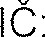 zastoupena Ing. Ladislavem Koláčným, na základě plné moci jako „Kupující” na straně druhéuzavřeli níže uvedeného dne, měsíce a roku, v souladu s příslušnými ustanoveními zák. č. 89/2012 Sb., občanský zákoník, v platném znění, zák. č. 219/2000 Sb., o majetku České republiky a jejím vystupování v právních vztazích v platném znění tutoKUPNÍ SMLOUVUčíslo prodávající : 06PO-000366   číslo kupující :	KS 16095-01k prodeji vytěženého materiálu získaného při opravě (nová OK) silnice l. třídy akce :I/27 Železná Ruda — okružní křižovatkaPředmět smlouvy1 Prodávající je příslušný hospodařit s materiálem — vytěžená obalovaná směs, svislé dopravní značky a velkoplošné dopravní značky vč. nosičů, získaným při opravě (nová OK) silnice I číslo: I/27, v k.ú. Železná Ruda, v km 210250-210,290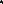 2. Tento materiál je pro Prodávajícího v souladu s ustanovením S 14 odst. 7 zákonač. 219/2000 Sb. v platném znění nepotřebný a rozhodnutí o této skutečnosti bylo vydáno dne12.8.201 6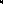 13.   Předmětem této smlouvy je prodej nepotřebného materiálu vytěžená obalovaná směs v celkovém množství 2 284 60 tun, svislé dopravní značky v celkovém množství 13 ks, velkoplošné dopravní značky vč. nosičů v celkovém množství 2 ks (12,8 m 2 ), který Prodávající touto smlouvou prodává a kupující se zavazuje tento materiál v dohodnutém termínu převzít a zaplatit Prodávajícímu sjednanou kupní cenu.Podmínky prodejeKupující se zavazuje.Předmět prodeje převzít:VOS - do doby 5-ti dnů ode dne jejího vytěžení v množství 2 284,60 tun ihned po demontáži svislých dopravních značek v množství 13 ks a velkoplošných dopravních značek vč. nosičů v množství 2 ksMístem převzetí je místo stavby I/27 v km 210,250-210290.Nebude-li materiál převzat Kupujícím v dohodnutém termínu a množství, bude prodávajícím deponován na místě určeném prodávajícím.V tomto případě je Kupující povinen uhradit prodávajícímu takto vzniklé náklady.Při nepřevzetí materiálu v dohodnutém termínu a množství nejpozději do 5-ti následujících pracovních dnů je Kupující povinen zaplatit smluvní pokutu ve výši 1 % z kupní ceny za každý i započatý den prodlení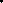 Prodávající se zavazuje.Zajistit v dohodnutém termínu materiál k převzetí v dohodnutém množství.Materiál připravit k převzetí na určeném místě, tj místo stavby.Kupní cenaKupní cena se sjednává dohodou v souladu s ustanovením S 22 odst. 1 zákona č. 219/2000 Sb. ve výši 298 678,- Kč bez DPH , slovy dvěstědevadesátosmtisícšestsetsedmdesátosmkorunčeských a vyplývá z otevřeného výběrového řízení veřejné zakázky a ze znaleckého posudku č. 2055/167/2016, firma Ing. Vladimír Nováček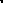 Kupní cena bude Kupujícím uhrazena do 30-ti dnů od vystavení faktury. Nebude-li kupní cena ve stanoveném termínu uhrazena, je Kupující povinen uhradit Prodávajícímu smluvní pokutu ve výši 0,1 % z nezaplacené částky za každý i započatý den prodlení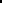 Další ujednáníKupující bere na vědomí, že jím kupovaný materiál nese stopy opotřebení — jde o použitý materiál, s jehož stavem se seznámil. Z tohoto důvodu se smluvní strany dohodly, že nelze jeho kvalitu kupujícím dodatečně reklamovat.Prodávající je oprávněn od této smlouvy odstoupit v případě, že Kupující nepřevezme předmět prodeje nejpozději uplynutím 15-ti dnů po termínu stanoveném v článku Il. odstavci 1 této smlouvy. Kupující je oprávněn od této smlouvy odstoupit v případě, že Prodávající nezajistil materiál k převzetí do 15-ti dnů po termínu stanoveném v článku Il odst. 2 smlouvy. Odstoupení je v obou případech účinné doručením písemného projevu vůle druhé smluvní strany. V případě odstoupení se smlouva ruší od samého počátku s výjimkou sjednaných smluvních pokut a nákladů vzniklých Prodávajícímu dle článku Il odst. 1 písm.c) této smlouvy, které se kupující pro tento případ zavazuje uhradit, a to nejpozději do 30-ti dnů od doručení faktury.Věci neupravené touto smlouvou se řídí příslušnými ustanoveními Občanského zákoníku a zákona č. 219/2000 Sb. o majetku ČR.4. Účastníci této smlouvy prohlašují, že smlouva byla sepsána srozumitelně, určitě, na základě pravdivých údajů dle jejich svobodné vůle a že smluvnímu ujednání nejsou na překážku žádné okolnosti bránící jejímu uzavření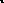 Kupující bere na vědomí a souhlasí s uveřejněním uzavřené smlouvy v registru smluv vedeném pro tyto účely Ministerstvem vnitra, v souladu se zákonem č. 340/2015 Sb., neboť ŘSD ČR je subjektem, jež nese v určitých případech zákonnou povinnost smlouvy uveřejňovat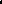 Kupující nepovažuje obsah smlouvy za obchodní tajemství ve smyslu S 504 zák. č. 89/2012 Sb občanský zákoník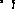 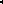 Tato smlouva se uzavírá ve dvou vyhotoveních s platností originálu z nichž každá smluvní strana obdrží  jedno vyhotovení.V Plzni 22.03.2017						V Klatovech 22.03.20173NEPOTŘEBNÝ MATERIÁLze stavby :„I/27 Železná Ruda — okružní křižovatka”Vytěžená obalovaná směs - jako minimální kupní cena se vyhlašuje cena 130,- Kč/t kovový šrot oceněn soudním znalcem - Incy .V.Nováček (znalecký posudek č. 2055/1 67/2016)Cena tohoto materiálu nesmí být započtena do cenové nabídky prací.4materiálMnožstvíjednotková cena bez DPHcelkem bez DPH ( po zaokrouhlení)Vytěžená obalovaná směs2 284,60 t130,- Kč/t296 998,- KčSvislé dopravní značkyZnalecký posudek1 680,- KčVelkoplošné dopravní značkyvč. nosičů2 ksZnalecký posudek1 680,- KčCENA NEPOTŘEBNÉHO MATERIÁLU CELKEMCENA NEPOTŘEBNÉHO MATERIÁLU CELKEMCENA NEPOTŘEBNÉHO MATERIÁLU CELKEM298 678 ,- Kč